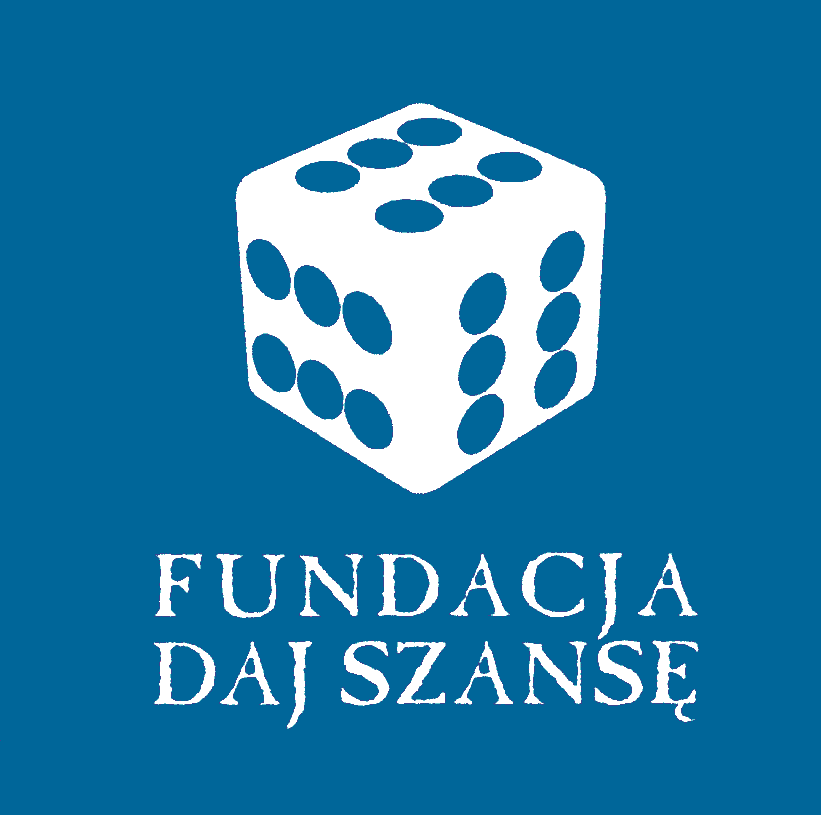 WNIOSEK O PRZYZNANIE STYPENDIUMFUNDACJI „DAJ SZANSĘ” Z PROGRAMU STYPENDIALNEGO „ŻACZEK”(wypełnić wyłącznie komputerowo)….....................................Pieczątka szkoły 1.  .................................................................................................................................................      nazwisko i imię kandydata2. .  ...............................................................................................................................................      data i miejsce urodzenia3.  .................................................................................................................................................       imiona i nazwiska rodziców/opiekunów4. ..................................................................................................................................................       szkoła i klasa, do której uczęszcza kandydat5. ..................................................................................................................................................       adres stałego zamieszkania telefon kontaktowy6. Średnia ocen w roku szkolnym 2015/2016 .......................................................................... (kserokopia świadectwa)7. Wynik egzaminu końcowego w gimnazjum (dla klas pierwszych) ......................................................................................................................................................................................... .8. Udokumentowane osiągnięcia naukowe, artystyczne, sportowe np. olimpiady, konkursy (podać nazwę konkursu i etap np. szkolny, międzyszkolny, powiatowy, wojewódzki itp oraz zdobyte miejsce)Rok szkolny 2014/2015 ............................................................................................................................................................................................................................................................................................................................................................................................................................................................................................................................................................................................................................................................................................................................................................................. Rok szkolny 2015/2016 ..................................................................................................................................................................................................................................................................................................................................................................................................................................................................................................................................................................................................................................................................................................................................................................................................................................................................................................................................9. Działalność społeczna na rzecz środowiska, rówieśników, organizacji społecznych (nie dotyczy działalności na rzecz Fundacji „Daj Szansę”) (np. koła zainteresowań, samorząd, organizacje szkolne, kościelne, itp.) proszę wymienić, podać od kiedy, pełnione funkcje oraz dokonania (dołączyć potwierdzenie podanych informacji)..............................................................................................................................................................................................................................................................................................................................................................................................................................................................................................................................................................................................................................................................................................................................................................................10. Informacja o dotychczas otrzymanych stypendiach i innych nagrodach...................................................................................................................................................................................................................................................................................................................................................................................................................................................................11.  „Dlaczego jestem dobrym kandydatem do stypendium?”
W eseju proszę opisać swoją sytuację rodzinną, odpowiedzieć na pytania co robią Twoi rodzice (czy pracują zawodowo) i rodzeństwo (uczy się czy pracuje, gdzie), dlaczego ubiegasz się o stypendium, w czym Ci ono pomoże oraz wszystko inne co jest dla Ciebie ważne (max 1 strona A4 czcionka 12).12. Oświadczam, że podane we wniosku informacje są zgodne ze stanem faktycznym i zobowiązuję się do ich bieżącej aktualizacji......................................................Podpis kandydata do stypendium13. Decyzja Komisji Stypendialnej Fundacji „Daj Szansę”..................................................................................................................................................................................................................................................................................................................................................................................................................................................................Podpisy członków komisji …............................................................................................................................................................................................................................................................................................Wszelkie informacje podane we wniosku i w załącznikach traktowane są jako poufne.Wniosek należy złożyć osobiście w terminie od 12.09.2016 do 30.09.2016 r. w godz.13.00-15.30 na adres: Fundacja „Daj Szansę”, ul. Konarskiego 20 p.3, 26-110 Skarżysko–Kamienna tel. 41/39-53-014Załączniki:1. Oświadczenie o sytuacji materialnej.2. Kserokopia świadectwa szkolnego.3. Zaświadczenie o uzyskanych wynikach egzaminu gimnazjalnego (dotyczy uczniów klas I)4. Kopie dyplomów, zaświadczeń dokumentujących osiągane wyniki i realizowaną działalność społeczną.5. Zgoda na przetwarzanie danych osobowych